Dans le cadre de la nouvelle convention DAM/Enim et pour répondre au droit à l’information, un réassort de documents d’information est possible pour vos accueils. Si vous souhaitez recevoir de nouveaux dépliants Enim, vous pouvez compléter ce tableau et le renvoyer à l’adresse suivante : mc-dir@enim.eu .Selon nos stocks et les mises à jour nécessaires, nous vous ferons parvenir les documents demandés. Tous ces supports sont également disponibles sur http://www.enim.eu/lenim/depliantsDIRECTIONDIRECTIONMission de la Communication (DIR/MC)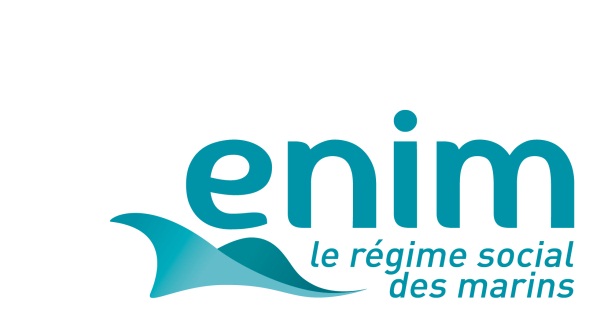 Tél. : 05 46 31 84 02Courriel : Audrey.FLEURY@enim.eu Mission de la Communication (DIR/MC)Tél. : 05 46 31 84 02Courriel : Audrey.FLEURY@enim.eu                                               Partenaires de l’EnimbORDEREAU DE Commande AFFICHAGE & information enimbORDEREAU DE Commande AFFICHAGE & information enimbORDEREAU DE Commande AFFICHAGE & information enimDépliantsNombre souhaitéAide en cas de décès d’un marinAide à la complémentaireAide pour mes dépenses de santé Aide supplémentaire pour mes dépenses de santé Arrêt de travail (version métropole)Mémo action sociale 2017 Incompréhension, désaccord, contestation, litige…M’informer sur ma future retraiteVictime d’un accident de travail (version métropole)Victime d’un accident causé par un tiersFeux de route 2017J’ai besoin d’un transport Affiche « Avec l’Enim voir plus loin ensemble »Affiche promotion du site www.enim.euEnim forever (carte postale)